ЗАКОНКРАСНОДАРСКОГО КРАЯОБ ОБРАЗОВАНИИ В КРАСНОДАРСКОМ КРАЕПринятЗаконодательным Собранием Краснодарского края10 июля 2013 годаГлава 1. ОБЩИЕ ПОЛОЖЕНИЯСтатья 1. Предмет регулирования настоящего ЗаконаНастоящий Закон устанавливает правовые, организационные и экономические особенности функционирования системы образования в Краснодарском крае, определяет полномочия органов государственной власти Краснодарского края в сфере образования, меры социальной поддержки участников образовательных отношений.Статья 2. Правовое регулирование отношений в сфере образования в Краснодарском крае1. Правовое регулирование отношений в сфере образования в Краснодарском крае осуществляется в соответствии с Конституцией Российской Федерации, Федеральным законом от 29 декабря 2012 года N 273-ФЗ "Об образовании в Российской Федерации" (далее - Федеральный закон), федеральными законами и иными федеральными нормативными правовыми актами, содержащими нормы, регулирующие отношения в сфере образования.2. Законодательство Краснодарского края в сфере образования состоит из Устава Краснодарского края, настоящего Закона и принимаемых в соответствии с ним иных нормативных правовых актов Краснодарского края.Статья 3. Полномочия законодательного (представительного) органа государственной власти Краснодарского края в области образованияК полномочиям законодательного (представительного) органа государственной власти Краснодарского края в области образования относятся:1) принятие нормативных правовых актов Краснодарского края в области образования;2) утверждение расходов краевого бюджета на образование;3) установление краевых нормативов в расчете на одного обучающегося в муниципальных и частных общеобразовательных организациях;4) установление краевых нормативов в расчете на одного обучающегося в муниципальных и частных дошкольных образовательных организациях;5) утверждение единых методик распределения субвенций местным бюджетам из краевого бюджета в сфере образования.Статья 4. Государственное управление в области образования. Полномочия исполнительных органов государственной власти Краснодарского края в области образования1. Государственное управление в области образования в Краснодарском крае осуществляют высший исполнительный орган государственной власти Краснодарского края - администрация Краснодарского края (далее - высший исполнительный орган государственной власти Краснодарского края), орган исполнительной власти Краснодарского края, осуществляющий государственное управление в сфере образования, иные органы исполнительной власти Краснодарского края, наделенные государственными полномочиями в сфере образования, в соответствии с полномочиями, определенными федеральным законодательством, Уставом Краснодарского края, настоящим Законом и иными нормативными правовыми актами Краснодарского края.(в ред. Закона Краснодарского края от 03.10.2014 N 3031-КЗ)2. К полномочиям высшего исполнительного органа государственной власти Краснодарского края в сфере образования относятся:1) утверждение государственных программ развития образования Краснодарского края с учетом региональных социально-экономических, экологических, демографических, этнокультурных и других особенностей Краснодарского края;2) создание, реорганизация, ликвидация государственных образовательных организаций Краснодарского края;3) обеспечение государственных гарантий реализации прав на получение общедоступного и бесплатного дошкольного образования в муниципальных дошкольных образовательных организациях, общедоступного и бесплатного дошкольного, начального общего, основного общего, среднего общего образования в муниципальных общеобразовательных организациях, обеспечение дополнительного образования детей в муниципальных общеобразовательных организациях посредством предоставления субвенций местным бюджетам, включая расходы на оплату труда, приобретение учебников и учебных пособий, средств обучения, игр, игрушек (за исключением расходов на содержание зданий и оплату коммунальных услуг), в соответствии с нормативами, определяемыми органами государственной власти Краснодарского края;3.1) отнесение к малокомплектным (условно малокомплектным) образовательным организациям образовательных организаций, реализующих основные общеобразовательные программы;(п. 3.1 введен Законом Краснодарского края от 05.06.2017 N 3630-КЗ)4) организация предоставления общего образования в государственных образовательных организациях Краснодарского края;5) создание условий для осуществления присмотра и ухода за детьми, содержания детей в государственных образовательных организациях Краснодарского края;5.1) установление для каждого муниципального образования, находящегося на территории Краснодарского края, максимального размера родительской платы за присмотр и уход за детьми (в зависимости от условий присмотра и ухода за детьми) в государственных и муниципальных образовательных организациях, реализующих образовательную программу дошкольного образования;(п. 5.1 введен Законом Краснодарского края от 06.11.2015 N 3268-КЗ)6) финансовое обеспечение получения дошкольного образования в частных дошкольных образовательных организациях, дошкольного, начального общего, основного общего, среднего общего образования в частных общеобразовательных организациях, осуществляющих образовательную деятельность по имеющим государственную аккредитацию основным общеобразовательным программам, посредством предоставления субвенций местным бюджетам, включающим расходы на предоставление указанным образовательным организациям субсидий на возмещение затрат, включая расходы на оплату труда, приобретение учебников и учебных пособий, средств обучения, игр, игрушек (за исключением расходов на содержание зданий и оплату коммунальных услуг), в соответствии с нормативами, определяемыми органами государственной власти Краснодарского края;6.1) финансовое обеспечение предоставления дополнительного образования детей в частных образовательных организациях, реализующих дополнительные общеобразовательные программы для детей технической, естественно-научной и туристско-краеведческой направленности, а также утверждение порядка и критериев отбора таких образовательных организаций;(п. 6.1 введен Законом Краснодарского края от 21.12.2018 N 3937-КЗ)7) организация предоставления среднего профессионального образования, включая обеспечение государственных гарантий реализации права на получение общедоступного и бесплатного среднего профессионального образования;8) организация предоставления дополнительного образования детей в государственных образовательных организациях Краснодарского края;9) организация предоставления дополнительного профессионального образования в государственных образовательных организациях Краснодарского края;10) организация обеспечения государственных образовательных организаций Краснодарского края и муниципальных образовательных организаций учебниками, учебными пособиями и средствами обучения и воспитания;11) организация предоставления психолого-педагогической, медицинской и социальной помощи обучающимся, испытывающим трудности в освоении основных общеобразовательных программ, своем развитии и социальной адаптации;12) определение компетенции органа исполнительной власти Краснодарского края, осуществляющего государственное управление в сфере образования, и иных органов исполнительной власти Краснодарского края, наделенных государственными полномочиями в сфере образования;13) утверждение типовых требований к одежде обучающихся в государственных и муниципальных организациях, осуществляющих образовательную деятельность по образовательным программам начального общего, основного общего и среднего общего образования;(п. 13 в ред. Закона Краснодарского края от 03.10.2014 N 3031-КЗ)13.1) установление правил формирования за счет средств краевого бюджета стипендиального фонда образовательных организаций, осуществляющих образовательную деятельность по основным профессиональным образовательным программам на территории Краснодарского края (далее - правила формирования стипендиального фонда);(п. 13.1 введен Законом Краснодарского края от 22.02.2017 N 3568-КЗ)14) утверждение порядка назначения и выплаты обучающимся за счет краевого бюджета государственной академической стипендии, государственной социальной стипендии;15) утратил силу. - Закон Краснодарского края от 21.12.2018 N 3937-КЗ;15.1) утверждение порядка проведения оценки последствий принятия решения о реорганизации или ликвидации образовательной организации, находящейся в ведении Краснодарского края, муниципальной образовательной организации, включая критерии этой оценки (по типам данных образовательных организаций), порядка создания комиссии по оценке последствий такого решения и подготовки ею заключения;(п. 15.1 введен Законом Краснодарского края от 03.03.2017 N 3587-КЗ)16) осуществление иных полномочий в сфере образования.3. К полномочиям органа исполнительной власти Краснодарского края, осуществляющего государственное управление в сфере образования, относятся:1) осуществление полномочий, переданных высшим исполнительным органом государственной власти Краснодарского края в установленном законодательством Краснодарского края порядке;2) разработка и реализация государственных программ Краснодарского края, разработка, утверждение, реализация ведомственных целевых программ развития образования с учетом региональных социально-экономических, экологических, демографических, этнокультурных и других особенностей Краснодарского края;3) установление нормативных затрат на оказание государственных услуг в государственных образовательных организациях;4) осуществление функций и полномочий учредителя государственных образовательных организаций Краснодарского края;5) государственный контроль (надзор) в сфере образования за деятельностью организаций, осуществляющих образовательную деятельность на территории Краснодарского края (за исключением организаций, указанных в пункте 7 части 1 статьи 6 Федерального закона), а также органов местного самоуправления, осуществляющих управление в сфере образования на соответствующей территории;6) лицензирование образовательной деятельности организаций, осуществляющих образовательную деятельность на территории Краснодарского края (за исключением организаций, указанных в пункте 7 части 1 статьи 6 Федерального закона);7) государственная аккредитация образовательной деятельности организаций, осуществляющих образовательную деятельность на территории Краснодарского края (за исключением организаций, указанных в пункте 7 части 1 статьи 6 Федерального закона);8) подтверждение документов об образовании и (или) о квалификации, а также подтверждение документов об ученых степенях, ученых званиях;(в ред. Закона Краснодарского края от 08.05.2014 N 2955-КЗ)8.1) обеспечение проведения государственной итоговой аттестации по образовательным программам основного общего и среднего общего образования;(п. 8.1 введен Законом Краснодарского края от 08.05.2014 N 2955-КЗ)9) обеспечение осуществления мониторинга в системе образования в Краснодарском крае;10) согласование назначения на должность руководителей муниципальных органов управления образованием;11) осуществление иных полномочий в сфере образования.4. Иные органы исполнительной власти Краснодарского края, наделенные государственными полномочиями в сфере образования, осуществляют полномочия, переданные им высшим исполнительным органом государственной власти Краснодарского края в установленном законодательством Краснодарского края порядке.Глава 2. ОСНОВЫ СИСТЕМЫ ОБРАЗОВАНИЯ КРАСНОДАРСКОГО КРАЯСтатья 5. Принципы развития системы образования в Краснодарском крае1. Система образования Краснодарского края является частью системы образования Российской Федерации.2. Развитие системы образования в Краснодарском крае основывается на следующих принципах:1) обеспечение права каждого человека на образование в течение всей жизни в соответствии с потребностями личности, недопустимость дискриминации в сфере образования;2) доступность качественного образования в различных организациях, осуществляющих образовательную деятельность на территории Краснодарского края;3) обеспечение воспитания, способствующего становлению нравственных идеалов и ценностей, уважению к правам и свободам человека, развитию индивидуальных способностей человека;4) обеспечение единства федерального, регионального и муниципального образовательного пространства;5) защита и развитие этнокультурных особенностей и традиций народов, проживающих на территории Краснодарского края;6) информационная открытость и публичная отчетность образовательных организаций.Статья 6. Субъекты системы образования Краснодарского края1. Субъектами системы образования Краснодарского края являются:1) государственные образовательные организации Краснодарского края, государственные организации Краснодарского края для детей-сирот и детей, оставшихся без попечения родителей, осуществляющие образовательную деятельность, государственные организации Краснодарского края, осуществляющие лечение, оздоровление и (или) отдых, а также социальное обслуживание одновременно с образовательной деятельностью;2) муниципальные образовательные организации и организации, осуществляющие обучение;3) частные образовательные организации и индивидуальные предприниматели, осуществляющие образовательную деятельность;4) органы и организации, осуществляющие управление системой образования, оценку качества образования, научно-методическое, методическое, ресурсное, информационно-методическое, информационно-технологическое, материально-техническое обеспечение образовательной деятельности;5) работодатели и их объединения, иные юридические лица и их объединения, общественные объединения, осуществляющие деятельность в сфере образования Краснодарского края;6) семья как субъект (институт) воспитания, обучения и развития ребенка.В системе образования Краснодарского края для обеспечения образовательной деятельности могут создаваться и действовать научно-исследовательские организации и проектные организации, конструкторские бюро, учебно-опытные хозяйства (в том числе тепличные), опытные станции, учебно-производственные фирмы и иные организации.2. В целях координации действий организаций, осуществляющих образовательную деятельность, в обеспечении качества и развития содержания образования в системе образования Краснодарского края могут создаваться учебно-методические объединения.Учебно-методические объединения создаются органом исполнительной власти Краснодарского края, осуществляющим государственное управление в сфере образования, и осуществляют свою деятельность в соответствии с положениями, утвержденными этим органом на основе соответствующего федерального типового положения.В состав учебно-методических объединений на добровольных началах входят педагогические работники, научные работники и другие работники организаций, осуществляющих образовательную деятельность, и иных организаций, действующих в системе образования, в том числе представители работодателей.Статья 7. Государственная программа развития образования Краснодарского края1. С целью развития образования в Краснодарском крае, обеспечения прав и гарантий получения качественного образования на территории Краснодарского края разрабатывается и реализуется государственная программа развития образования Краснодарского края.2. Государственная программа развития образования Краснодарского края утверждается высшим исполнительным органом государственной власти Краснодарского края, определяет меры по развитию системы образования в Краснодарском крае, разрабатывается на среднесрочный либо долгосрочный период и реализуется на принципах межведомственного взаимодействия, а также государственно-частного партнерства.3. Высший исполнительный орган государственной власти Краснодарского края ежегодно представляет на рассмотрение в законодательный (представительный) орган государственной власти Краснодарского края отчет о реализации государственной программы развития образования Краснодарского края и опубликовывает его на официальном сайте в информационно-телекоммуникационной сети Интернет (далее - сеть Интернет).Статья 8. Экспериментальная и инновационная деятельность в сфере образования в Краснодарском крае1. Экспериментальная и инновационная деятельность в сфере образования в Краснодарском крае осуществляется в соответствии с федеральным законодательством и законодательством Краснодарского края.2. Краевой инновационной площадкой является организация, осуществляющая образовательную деятельность, а также инновационную деятельность с целью совершенствования научно-педагогического, учебно-методического, организационного, правового, финансово-экономического, кадрового, материально-технического обеспечения системы образования Краснодарского края, в форме реализации инновационных образовательных проектов и программ, имеющих существенное значение для обеспечения развития системы образования Краснодарского края.3. Краевой экспериментальной площадкой является образовательная организация (ее филиал, отделение, иное структурное подразделение), признанная в качестве научной, кадровой, материально-технической базы для реализации экспериментальных проектов, представляющих интерес для Краснодарского края в сфере общего и (или) профессионального образования.4. Порядок присвоения статуса краевой инновационной площадки и положение о краевой инновационной площадке, порядок присвоения статуса краевой экспериментальной площадки и положение о краевой экспериментальной площадке, а также перечень таких площадок устанавливаются органом исполнительной власти Краснодарского края, осуществляющим государственное управление в сфере образования.5. Статус краевой инновационной площадки, статус краевой экспериментальной площадки присваиваются на время реализации инновационных образовательных проектов и программ, экспериментальных проектов.6. В целях обеспечения выполнения инновационных образовательных проектов и программ, экспериментальных проектов, функционирования краевой инновационной площадки, краевой экспериментальной площадки органом исполнительной власти Краснодарского края, осуществляющим государственное управление в сфере образования, обеспечивается руководство и контроль за деятельностью указанных площадок.7. Органы государственной власти Краснодарского края, осуществляющие государственное управление в сфере образования, в рамках своих полномочий создают условия для деятельности краевых инновационных площадок и краевых экспериментальных площадок, реализации инновационных образовательных проектов и программ, экспериментальных проектов, внедрения их результатов в образовательную практику на территории Краснодарского края, оказывают в соответствии с законами и иными нормативными правовыми актами Краснодарского края финансовую, материально-техническую, информационную и иную поддержку организациям, признанным краевыми экспериментальными площадками и краевыми инновационными площадками.Статья 8.1. Организация учебно-производственной деятельности в образовательных организациях(введена Законом Краснодарского края от 08.05.2014 N 2955-КЗ)1. Образовательные организации могут осуществлять учебно-производственную деятельность путем создания учебных, учебно-опытных, учебно-производственных подразделений, ученических производственных бригад, иметь подсобные и учебные хозяйства с земельными участками, теплицами, сельскохозяйственной техникой, поголовьем животных.2. Учебно-производственная деятельность образовательных организаций регламентируется уставом образовательной организации в порядке, установленном федеральным законодательством и законодательством Краснодарского края.Примерное положение о структурном подразделении образовательной организации, осуществляющей учебно-производственную деятельность, утверждается органом исполнительной власти Краснодарского края, осуществляющим государственное управление в сфере образования.(абзац введен Законом Краснодарского края от 29.04.2016 N 3384-КЗ)3. Доходы от учебно-производственной деятельности, в том числе доходы от реализации сельскохозяйственной продукции и других товаров, производимых в соответствии с уставом образовательной организации, используются в соответствии с федеральным законодательством и законодательством Краснодарского края.Статья 9. Информационная открытость системы образования. Мониторинг в системе образования в Краснодарском крае1. Органы исполнительной власти Краснодарского края обеспечивают открытость и доступность информации о системе образования, в том числе посредством размещения информации на официальных сайтах вышеуказанных органов в сети Интернет.2. Орган исполнительной власти Краснодарского края, осуществляющий государственное управление в сфере образования, организует осуществление мониторинга в системе образования в Краснодарском крае.3. Результаты мониторинга в виде итогового (годового) отчета о состоянии и перспективах развития образования в Краснодарском крае ежегодно публикуются на официальном сайте органа исполнительной власти Краснодарского края, осуществляющего государственное управление в сфере образования, в сети Интернет.Статья 9.1. Обеспечение размещения информации о предоставлении мер социальной поддержки обучающимся и педагогическим работникам(введена Законом Краснодарского края от 05.07.2018 N 3814-КЗ)Информация о предоставлении мер социальной поддержки обучающимся и педагогическим работникам, предусмотренных настоящим Законом, размещается в Единой государственной информационной системе социального обеспечения в порядке, установленном федеральным законодательством.Статья 10. Особенности финансового обеспечения образовательной деятельности в Краснодарском крае(в ред. Закона Краснодарского края от 06.04.2015 N 3159-КЗ)1. Финансовое обеспечение оказания государственных и муниципальных услуг в сфере образования в Краснодарском крае осуществляется за счет средств краевого бюджета и местных бюджетов на основе нормативов и нормативных затрат на оказание государственных или муниципальных услуг в сфере образования в расчете на одного обучающегося.2. Финансовое обеспечение образовательной деятельности общеобразовательных организаций, реализующих общеобразовательные программы дошкольного образования и начального общего образования, осуществляется по нормативам финансового обеспечения образовательной деятельности с учетом поправочных коэффициентов, установленных для общеобразовательных организаций, реализующих основные общеобразовательные программы начального общего образования.3. Финансовое обеспечение образовательной деятельности общеобразовательных организаций, расположенных в поселках городского типа, реализующих общеобразовательные программы дошкольного образования и начального общего образования, осуществляется по нормативу, утвержденному для общеобразовательных организаций, расположенных в сельских населенных пунктах, с учетом поправочных коэффициентов к нему.4. Для малокомплектных образовательных организаций и образовательных организаций, расположенных в сельских населенных пунктах и реализующих основные общеобразовательные программы, нормативные затраты на оказание государственных или муниципальных услуг в сфере образования должны предусматривать в том числе затраты на осуществление образовательной деятельности, не зависящие от количества обучающихся.Финансовое обеспечение образовательной деятельности условно малокомплектных образовательных организаций, расположенных в сельских населенных пунктах, осуществляется по нормативу, установленному для образовательных организаций, расположенных в сельских населенных пунктах, с учетом поправочных коэффициентов к нему.Высший исполнительный орган государственной власти Краснодарского края в установленном им порядке относит к малокомплектным (условно малокомплектным) образовательным организациям образовательные организации, реализующие основные общеобразовательные программы, исходя из удаленности таких образовательных организаций от иных образовательных организаций, транспортной доступности и (или) численности обучающихся. При отнесении образовательных организаций к малокомплектным (условно малокомплектным) предусматривается процедура согласования перечня таких образовательных организаций с органами местного самоуправления муниципальных образований Краснодарского края, являющихся их учредителями.(п. 4 в ред. Закона Краснодарского края от 05.06.2017 N 3630-КЗ)5. Утратила силу с 1 января 2018 года. - Закон Краснодарского края от 05.06.2017 N 3630-КЗ.6. Финансовое обеспечение образовательной деятельности общеобразовательных организаций, реализующих основную общеобразовательную программу с одновременным проживанием обучающихся в них, осуществляется по нормативам финансового обеспечения образовательной деятельности с учетом поправочных коэффициентов к ним.(часть 6 в ред. Закона Краснодарского края от 06.04.2015 N 3159-КЗ)7. Привлечение государственными и муниципальными образовательными организациями дополнительных финансовых средств не влечет за собой снижения нормативов финансового обеспечения образовательной деятельности и (или) их абсолютных размеров за счет средств бюджета соответствующего уровня.8. Финансирование индивидуальных предпринимателей, осуществляющих образовательную деятельность по образовательным программам дошкольного образования на основании лицензии, приравнивается к финансовому обеспечению частных дошкольных образовательных организаций.(часть 8 введена Законом Краснодарского края от 06.04.2015 N 3159-КЗ)Статья 11. Особенности реорганизации, ликвидации муниципальной образовательной организацииОбразовательная организация реорганизуется или ликвидируется в порядке, установленном гражданским законодательством, с учетом особенностей, предусмотренных законодательством об образовании.Принятие решения о реорганизации или ликвидации муниципальной образовательной организации, расположенной в сельской местности, осуществляется с учетом мнения жителей, выраженного органом местного самоуправления соответствующего поселения.Глава 3. ОБЩЕЕ ОБРАЗОВАНИЕ В КРАСНОДАРСКОМ КРАЕСтатья 12. Дошкольное образование в Краснодарском крае1. В целях разностороннего развития детей дошкольного возраста с учетом их возрастных и индивидуальных особенностей, формирования их общей культуры, развития физических, интеллектуальных, нравственных, эстетических и личностных качеств, формирования предпосылок учебной деятельности, сохранения и укрепления здоровья детей дошкольного возраста в Краснодарском крае создается и действует сеть дошкольных образовательных организаций, реализующих образовательные программы дошкольного образования.2. Дошкольное образование может предоставляться в семье, группах семейного воспитания (дошкольных семейных группах) на базе государственных и муниципальных дошкольных образовательных организаций, в дошкольных группах кратковременного пребывания различной направленности, открытых в государственных и муниципальных образовательных организациях (в том числе в организациях дополнительного образования), и иных организациях, осуществляющих образовательную деятельность.Порядок организации деятельности групп семейного воспитания (дошкольных семейных групп) на базе государственных дошкольных образовательных организаций, групп кратковременного пребывания в государственных образовательных организациях, порядок оплаты труда работников таких групп устанавливаются высшим исполнительным органом государственной власти Краснодарского края.3. В целях материальной поддержки воспитания и обучения детей, посещающих образовательные организации, реализующие образовательную программу дошкольного образования, родителям (законным представителям) предоставляется компенсация. Размер компенсации устанавливается нормативным правовым актом высшего исполнительного органа государственной власти Краснодарского края и не должен быть менее 20 процентов среднего размера родительской платы за присмотр и уход за детьми в государственных и муниципальных образовательных организациях, находящихся на территории Краснодарского края, на первого ребенка, не менее 50 процентов размера такой платы на второго ребенка, не менее 70 процентов размера такой платы на третьего ребенка и последующих детей.(в ред. Закона Краснодарского края от 29.04.2016 N 3384-КЗ)Средний размер родительской платы за присмотр и уход за детьми в государственных и муниципальных образовательных организациях, реализующих образовательную программу дошкольного образования, определяется высшим исполнительным органом государственной власти Краснодарского края.4. Право на получение компенсации, указанной в настоящей статье, имеет один из родителей (законных представителей), внесших родительскую плату за присмотр и уход за детьми в соответствующей образовательной организации.Порядок обращения за получением компенсации и порядок ее выплаты устанавливаются высшим исполнительным органом государственной власти Краснодарского края. При предоставлении компенсации высший исполнительный орган государственной власти Краснодарского края вправе устанавливать критерии нуждаемости.(в ред. Закона Краснодарского края от 29.04.2016 N 3384-КЗ)5. Финансовое обеспечение расходов, связанных с выплатой компенсации, является расходным обязательством Краснодарского края.Статья 13. Начальное общее, основное общее и среднее общее образование в Краснодарском крае1. В целях развития личности и приобретения в процессе освоения основных общеобразовательных программ знаний, умений, навыков и формирования компетенции, необходимых для жизни человека в обществе, осознанного выбора профессии обучающимся предоставляется общее образование.2. Организация образовательной деятельности по образовательным программам начального общего, основного общего и среднего общего образования в Краснодарском крае осуществляется в государственных, муниципальных и частных образовательных организациях в соответствии с Федеральным законом.3. Начальное общее, основное общее и среднее общее образование может быть получено обучающимися в общеобразовательных организациях, в организациях, осуществляющих образовательную деятельность, государственных организациях Краснодарского края для детей-сирот и детей, оставшихся без попечения родителей (в том числе без круглосуточного пребывания в вышеуказанных организациях), а также в форме семейного образования, в иных организациях и формах, установленных Федеральным законом.4. Организация индивидуального отбора при приеме либо переводе в государственные и муниципальные образовательные организации для получения основного общего и среднего общего образования с углубленным изучением отдельных учебных предметов или для профильного обучения допускается в случаях и в порядке, установленных органом исполнительной власти Краснодарского края, осуществляющим государственное управление в сфере образования.Глава 4. ПРОФЕССИОНАЛЬНОЕ ОБРАЗОВАНИЕ(в ред. Закона Краснодарского края от 03.03.2017 N 3587-КЗ)Статья 14. Государственные профессиональные образовательные организации Краснодарского края1. Государственные профессиональные образовательные организации Краснодарского края создаются органами исполнительной власти Краснодарского края с целью:1) получения гражданами профессионального образования, отвечающего потребностям личности в профессиональном росте и самоопределении с учетом потребностей рынка труда и обеспечения стабильного развития экономики Краснодарского края;2) подготовки работников квалифицированного труда (рабочих, служащих и специалистов среднего звена) в соответствии с требованиями, предъявляемыми к современному уровню квалификации, согласно прогнозам развития отраслей экономики и с учетом потребностей рынка труда в Краснодарском крае;3) обеспечения квалифицированными кадрами организаций, осуществляющих деятельность на территории Краснодарского края.2. В структуре государственных профессиональных образовательных организаций Краснодарского края создаются ресурсные центры, многофункциональные центры прикладных квалификаций, центры профессиональной ориентации и содействия трудоустройству. Указанные центры могут создаваться как самостоятельные юридические лица.(часть 2 в ред. Закона Краснодарского края от 21.12.2018 N 3937-КЗ)Статья 15. Координационные советы по профессиональному образованию и профессиональному обучению рабочих, служащих и специалистов среднего звена1. Высшим исполнительным органом государственной власти Краснодарского края создается краевой координационный совет по профессиональному образованию и профессиональному обучению рабочих, служащих и специалистов среднего звена (далее - координационный совет).2. Основными целями координационного совета являются:1) координация деятельности по подготовке работников квалифицированного труда (рабочих, служащих и специалистов среднего звена);2) организация взаимодействия и партнерства в сфере среднего профессионального образования;3) привлечение работодателей, представителей научных и общественных организаций к поддержке среднего профессионального образования;4) анализ и прогнозирование состояния рынка труда, определение приоритетных направлений по подготовке кадров;5) формирование регионального заказа на обучение работников квалифицированного труда (рабочих, служащих и специалистов среднего звена) с учетом потребностей рынка труда Краснодарского края.Положение о координационном совете, а также его состав утверждаются высшим исполнительным органом государственной власти Краснодарского края.3. В Краснодарском крае могут создаваться отраслевые и муниципальные координационные советы по содействию в подготовке квалифицированных рабочих и специалистов среднего звена.4. Деятельность членов координационных советов осуществляется на общественных началах.Статья 15.1. Государственные образовательные организации высшего образования Краснодарского края(введена Законом Краснодарского края от 03.03.2017 N 3587-КЗ)Органы государственной власти Краснодарского края вправе обеспечивать организацию предоставления на конкурсной основе высшего образования в государственных образовательных организациях высшего образования Краснодарского края (далее - организации высшего образования края).Статья 16. Партнерство в сфере профессионального образования1. Партнерство в сфере профессионального образования (далее - партнерство) - система взаимоотношений между органами государственной власти Краснодарского края, иными государственными органами, органами местного самоуправления в Краснодарском крае, государственными профессиональными образовательными организациями Краснодарского края, образовательными организациями высшего образования, организациями всех форм собственности, работодателями и их объединениями, координационными советами, профессиональными союзами, направленная на повышение качества подготовки квалифицированных кадров с учетом потребностей отраслей экономики и работодателей, привлечение дополнительных материальных и финансовых источников для обновления и развития материально-технической базы государственных профессиональных образовательных организаций в Краснодарском крае, образовательных организаций высшего образования.2. Основными направлениями партнерства являются:1) привлечение работодателей к разработке учебно-программной документации, учитывающей современные и перспективные требования к уровню подготовки квалифицированных кадров;2) организация производственной практики обучающихся с использованием технологической базы предприятий;3) обеспечение стажировки преподавателей и мастеров производственного обучения;4) участие в оценке качества подготовки выпускников при проведении их итоговой аттестации, в процедурах лицензирования и государственной аккредитации государственных профессиональных образовательных организаций в Краснодарском крае, а также сертификации профессиональных квалификаций;5) развитие взаимодействия государственных профессиональных образовательных организаций Краснодарского края с органом государственной власти Краснодарского края, осуществляющим деятельность в области содействия занятости населения, предусматривающего информирование молодежи о ситуации, складывающейся на рынке труда, и возможностях трудоустройства по полученной профессии (специальности), по вопросам социальной адаптации на рынке труда выпускников государственных профессиональных образовательных организаций Краснодарского края, обратившихся в органы службы занятости населения за содействием в подборе вариантов подходящей работы, а также согласования объемов и профилей подготовки кадров в разрезе государственных профессиональных образовательных организаций Краснодарского края;6) привлечение на договорной основе финансовых средств работодателей на развитие государственных профессиональных образовательных организаций Краснодарского края и выплату целевых стипендий.Статья 17. Базовые площадки профессиональных образовательных организаций1. Организациям всех форм собственности, расположенным на территории Краснодарского края и участвующим в подготовке квалифицированных кадров для хозяйственного комплекса Краснодарского края, а также их дополнительном профессиональном образовании на базе государственных профессиональных образовательных организаций Краснодарского края, может быть присвоен статус базовой площадки профессиональной образовательной организации (далее также - базовая площадка).(в ред. Закона Краснодарского края от 08.05.2014 N 2955-КЗ)2. Условиями присвоения статуса базовой площадки профессиональной образовательной организации являются:1) участие в разработке программ теоретического, производственного обучения и производственной практики государственной профессиональной образовательной организации Краснодарского края, адаптированных к условиям производственного процесса на базовой площадке;2) участие представителей базовой площадки в итоговой аттестации выпускников государственной профессиональной образовательной организации Краснодарского края;3) оказание базовой площадкой помощи государственной профессиональной образовательной организации Краснодарского края в ремонте зданий, сооружений и оборудования, в материально-техническом обеспечении учебно-производственных мастерских и полигонов, в создании и оснащении оборудованием и инструментами учебных цехов и участков, необходимых для подготовки рабочих, служащих и специалистов среднего звена;4) безвозмездное предоставление базовой площадкой необходимых помещений, оборудования, техники, приборов, инструментов и материалов для учебных целей и производственного обучения;5) оказание базовой площадкой помощи в обеспечении научно-технической информацией, техническими регламентами и научно-технической литературой;6) оказание базовой площадкой содействия государственной профессиональной образовательной организации Краснодарского края в разработке технологических процессов, нормировании труда, обеспечении технической документацией, создании для обучающихся безопасных условий труда и учебы и поддержании этих условий;7) обеспечение базовой площадкой проведения производственного обучения и производственной практики обучающихся в государственной профессиональной образовательной организации Краснодарского края в соответствии с учебными программами на рабочих местах, оснащенных современным оборудованием, с применением прогрессивных технологий и высоким уровнем организации труда.3. Порядок присвоения организациям статуса базовой площадки профессиональной образовательной организации, а также порядок взаимодействия базовой площадки с государственной профессиональной образовательной организацией Краснодарского края и органом исполнительной власти Краснодарского края, осуществляющим государственное управление в сфере образования, утверждаются высшим исполнительным органом государственной власти Краснодарского края.4. Базовой площадке профессиональной образовательной организации могут оказываться меры государственной поддержки в порядке, установленном нормативными правовыми актами Краснодарского края.Статья 18. Контрольные цифры приема на обучение в профессиональные образовательные организации и организации высшего образования края за счет средств краевого бюджета(в ред. Закона Краснодарского края от 03.03.2017 N 3587-КЗ)1. Число обучающихся за счет средств краевого бюджета в государственных профессиональных образовательных организациях Краснодарского края, частных организациях, осуществляющих образовательную деятельность по образовательным программам среднего профессионального образования, и в организациях высшего образования края, осуществляющих образовательную деятельность по образовательным программам высшего образования, определяется на основе контрольных цифр приема на обучение по профессиям, специальностям и направлениям подготовки с учетом потребности рынка труда и перспектив развития экономики Краснодарского края.(в ред. Закона Краснодарского края от 21.12.2018 N 3937-КЗ)Органы исполнительной власти Краснодарского края осуществляют мониторинг потребности отраслевых организаций в квалифицированных кадрах в порядке, установленном высшим исполнительным органом государственной власти Краснодарского края.(в ред. Закона Краснодарского края от 23.07.2015 N 3225-КЗ)2. Контрольные цифры приема на обучение за счет средств краевого бюджета распределяются по результатам публичного конкурса и устанавливаются для организаций, указанных в части 1 настоящей статьи, по профессиям, специальностям и направлениям подготовки и (или) укрупненным группам профессий, специальностей и направлений подготовки для обучения по имеющим государственную аккредитацию образовательным программам среднего профессионального и высшего образования.(в ред. Закона Краснодарского края от 03.03.2017 N 3587-КЗ)Контрольные цифры приема также могут быть установлены по профессиям, специальностям и направлениям подготовки и (или) укрупненным группам профессий, специальностей и направлений подготовки для обучения по не имеющим государственной аккредитации образовательным программам среднего профессионального и высшего образования, если государственная аккредитация по указанным образовательным программам ранее не проводилась при условии исполнения организацией, осуществляющей образовательную деятельность, обязательства получить государственную аккредитацию по указанным образовательным программам в течение трех лет с момента установления контрольных цифр приема, но не позднее чем до завершения обучения обучающихся, принятых на обучение в пределах установленных контрольных цифр приема, и установление контрольных цифр приема по соответствующим профессиям, специальностям, направлениям подготовки согласовано с:(в ред. Закона Краснодарского края от 03.03.2017 N 3587-КЗ)1) органами исполнительной власти Краснодарского края, выполняющими функции их учредителей, - для государственных организаций, указанных в части 1 настоящей статьи;(в ред. Закона Краснодарского края от 03.03.2017 N 3587-КЗ)2) органом исполнительной власти Краснодарского края, осуществляющим государственное управление в сфере образования, - для частных организаций, осуществляющих образовательную деятельность по не имеющим государственной аккредитации образовательным программам среднего профессионального образования.(часть 2 в ред. Закона Краснодарского края от 06.04.2015 N 3159-КЗ)3. Порядок установления для организаций, указанных в части 1 настоящей статьи, контрольных цифр приема на обучение за счет средств краевого бюджета (в том числе порядок определения общего объема контрольных цифр приема) утверждается высшим исполнительным органом государственной власти Краснодарского края.(в ред. Законов Краснодарского края от 06.04.2015 N 3159-КЗ, от 03.03.2017 N 3587-КЗ)4. Утратила силу. - Закон Краснодарского края от 03.10.2014 N 3031-КЗ.Статья 18.1. Утратила силу. - Закон Краснодарского края от 06.04.2015 N 3159-КЗ.Глава 5. ДОПОЛНИТЕЛЬНОЕ ОБРАЗОВАНИЕСтатья 19. Дополнительное образование детей и взрослых в Краснодарском крае1. Дополнительное образование детей и взрослых в Краснодарском крае направлено на формирование и развитие творческих способностей, удовлетворение их индивидуальных потребностей в интеллектуальном, нравственном, физическом совершенствовании, а также организацию их свободного времени. Дополнительное образование детей обеспечивает адаптацию детей к жизни в обществе, их профессиональную ориентацию, а также способствует выявлению и поддержке одаренных и талантливых детей.2. Дополнительные общеобразовательные программы реализуются в очной, заочной и дистанционной формах обучения в порядке, предусмотренном Федеральным законом.Статья 20. Дополнительное профессиональное образование в Краснодарском крае1. Дополнительное профессиональное образование в Краснодарском крае направлено на удовлетворение образовательных и профессиональных потребностей, профессиональное развитие человека, обеспечение соответствия его квалификации меняющимся условиям профессиональной деятельности и социальной среды.2. Дополнительное профессиональное образование осуществляется посредством реализации программ повышения квалификации и программ профессиональной переподготовки в порядке, определенном Федеральным законом.3. Межведомственную координацию в области дополнительного профессионального образования обеспечивает орган исполнительной власти Краснодарского края, осуществляющий государственное управление в сфере образования.Глава 6. МЕРЫ СОЦИАЛЬНОЙ ПОДДЕРЖКИ ОБУЧАЮЩИХСЯСтатья 21. Меры социальной поддержки обучающихсяОбучающиеся, осваивающие основные образовательные программы за счет средств краевого и местных бюджетов в пределах федеральных государственных образовательных стандартов, имеют право на следующие дополнительные меры социальной поддержки:1) пользование учебниками и учебными пособиями, средствами обучения и воспитания;2) обеспечение питанием и вещевым имуществом;3) стипендии и другие денежные выплаты;4) обучение на дому и (или) в медицинских организациях обучающихся, нуждающихся в длительном лечении.Статья 22. Пользование учебниками, учебными пособиями, средствами обучения и воспитания1. Обучающимся, осваивающим основные образовательные программы, бесплатно предоставляются на время получения образования учебники и учебные пособия, а также учебно-методические материалы, средства обучения и воспитания.2. Орган исполнительной власти Краснодарского края, осуществляющий государственное управление в сфере образования, организует обеспечение государственных образовательных организаций Краснодарского края и муниципальных образовательных организаций учебниками и учебными пособиями, средствами обучения и воспитания.Иные органы исполнительной власти Краснодарского края, наделенные государственными полномочиями в сфере образования, организуют обеспечение государственных общеобразовательных организаций Краснодарского края, в отношении которых указанные органы осуществляют функции и полномочия учредителей, учебниками и учебными пособиями, средствами обучения и воспитания.3. Орган исполнительной власти Краснодарского края, осуществляющий государственное управление в сфере образования, обеспечивает государственные гарантии обучающихся в муниципальных дошкольных образовательных организациях на пользование учебными пособиями, средствами обучения и воспитания путем предоставления местным бюджетам субвенций из краевого бюджета.4. Орган исполнительной власти Краснодарского края, осуществляющий государственное управление в сфере образования, обеспечивает государственные гарантии обучающихся в муниципальных общеобразовательных организациях на пользование учебниками и учебными пособиями, средствами обучения и воспитания путем предоставления местным бюджетам субвенций из краевого бюджета.Статья 23. Обеспечение питанием и вещевым имуществом1. Право на бесплатное питание в государственных образовательных организациях Краснодарского края имеют:1) обучающиеся с ограниченными возможностями здоровья, осваивающие программы общего образования;2) дети-сироты и дети, оставшиеся без попечения родителей;3) обучающиеся, осваивающие образовательные программы основного общего и среднего общего образования с одновременным проживанием в государственных образовательных организациях Краснодарского края;4) обучающиеся, осваивающие образовательные программы дополнительного образования в области искусств и проживающие в образовательных организациях для одаренных детей;5) обучающиеся, осваивающие программы подготовки квалифицированных рабочих и служащих.2. Органы исполнительной власти Краснодарского края могут предоставлять бесплатное питание обучающимся, находящимся в трудной жизненной ситуации.Порядок отнесения обучающихся в образовательных организациях к категории обучающихся, находящихся в трудной жизненной ситуации, для реализации ими права на предоставление бесплатного питания, а также порядок предоставления и рассмотрения заявлений и ходатайств о представлении бесплатного питания устанавливаются органом исполнительной власти Краснодарского края, осуществляющим государственное управление в области социальной поддержки и социального обслуживания населения.3. Обеспечение питанием обучающихся в государственных образовательных организациях Краснодарского края за счет средств краевого бюджета осуществляется в порядке и по нормативам, установленным высшим исполнительным органом государственной власти Краснодарского края.(в ред. Закона Краснодарского края от 03.10.2014 N 3031-КЗ)4. Обучающиеся из числа детей-сирот и детей, оставшихся без попечения родителей, обучающиеся с ограниченными возможностями здоровья, проживающие в организациях, осуществляющих образовательную деятельность, обеспечиваются питанием, одеждой, обувью, мягким и жестким инвентарем в порядке и по нормативам, установленным высшим исполнительным органом государственной власти Краснодарского края.(в ред. Закона Краснодарского края от 03.10.2014 N 3031-КЗ)5. Обучающиеся государственных образовательных организаций Краснодарского края по образовательным программам основного общего и среднего общего образования, интегрированным с дополнительными общеразвивающими программами, имеющими целью подготовку несовершеннолетних обучающихся к военной или иной государственной службе, обеспечиваются форменной одеждой и иным вещевым имуществом (обмундированием) за счет средств краевого бюджета в порядке, установленном высшим исполнительным органом государственной власти Краснодарского края.(в ред. Закона Краснодарского края от 03.10.2014 N 3031-КЗ)Статья 24. Стипендии и другие денежные выплаты обучающимся1. Стипендией признается денежная выплата, назначаемая обучающимся в целях стимулирования и (или) поддержки освоения ими соответствующих образовательных программ.2. Обучающимся по очной форме обучения в государственных образовательных организациях Краснодарского края, осуществляющих образовательную деятельность по образовательным программам, указанным в подпункте "а" пункта 2 и пункте 3 части 3 статьи 12 Федерального закона, и получивших государственное задание, предоставляются стипендии за счет средств краевого бюджета.Обучающимся за счет средств краевого бюджета по очной форме обучения в частных организациях, осуществляющих образовательную деятельность по образовательным программам среднего профессионального образования, предоставляются стипендии за счет средств краевого бюджета.(часть 2 в ред. Закона Краснодарского края от 21.12.2018 N 3937-КЗ)3. Размеры государственной академической стипендии и государственной социальной стипендии, определяемые организациями, указанными в части 2 настоящей статьи, не могут быть меньше нормативов для формирования стипендиального фонда за счет бюджетных ассигнований краевого бюджета, установленных в законе Краснодарского края о краевом бюджете на очередной финансовый год и плановый период.4. Порядок назначения и выплаты обучающимся за счет средств краевого бюджета по очной форме обучения государственной академической стипендии, государственной социальной стипендии устанавливается высшим исполнительным органом государственной власти Краснодарского края.Размер стипендиального фонда определяется исходя из общего числа обучающихся по очной форме обучения за счет средств краевого бюджета в соответствии с правилами формирования стипендиального фонда и нормативами, указанными в части 3 настоящей статьи.(в ред. Закона Краснодарского края от 22.02.2017 N 3568-КЗ)5. В целях осуществления выплаты государственной академической стипендии, увеличенной в размере по отношению к нормативу для формирования стипендиального фонда за счет бюджетных ассигнований краевого бюджета, установленного в законе Краснодарского края о краевом бюджете на очередной финансовый год и плановый период, обучающимся за счет средств краевого бюджета по очной форме обучения в государственных образовательных организациях Краснодарского края устанавливается дополнительное финансирование к стипендиальному фонду государственных образовательных организаций Краснодарского края в размере не менее 15 процентов.(часть 5 в ред. Закона Краснодарского края от 21.12.2018 N 3937-КЗ)6. Организации, осуществляющие образовательную деятельность, вправе устанавливать за счет средств, полученных от приносящей доход деятельности, различные виды материальной поддержки обучающихся.Материальная поддержка обучающимся выплачивается в размерах и в порядке, которые определяются локальными нормативными актами, принимаемыми с учетом мнения советов обучающихся и представительных органов обучающихся.(часть 6 введена Законом Краснодарского края от 21.12.2018 N 3937-КЗ)Статья 25. Организация обучения на дому и (или) в медицинских организациях обучающихся, нуждающихся в длительном лечении1. Уполномоченные органы исполнительной власти Краснодарского края устанавливают порядок регламентации и оформления отношений государственной или муниципальной образовательной организации и родителей (законных представителей) обучающихся, нуждающихся в длительном лечении, которые по состоянию здоровья не могут посещать образовательные организации, а также детей-инвалидов в части организации обучения по основным общеобразовательным программам на дому и (или) в медицинских организациях.2. Указанный порядок должен гарантировать доступность обучения по основным общеобразовательным программам на дому или в медицинских организациях для всех обучающихся, нуждающихся в длительном лечении, а также для детей-инвалидов, проживающих на территории Краснодарского края.Статья 26. Организация получения образования обучающимися с ограниченными возможностями здоровья1. Содержание образования и условия организации обучения и воспитания обучающихся с ограниченными возможностями здоровья определяются адаптированной образовательной программой, а для инвалидов - в соответствии с индивидуальной программой реабилитации или абилитации инвалида.(в ред. Закона Краснодарского края от 25.12.2015 N 3309-КЗ)2. Общее образование обучающихся с ограниченными возможностями здоровья осуществляется в организациях, осуществляющих образовательную деятельность по адаптированным основным общеобразовательным программам. В таких организациях создаются специальные условия для получения образования указанными обучающимися.3. Под специальными условиями для получения образования обучающимися с ограниченными возможностями здоровья понимаются условия обучения, воспитания и развития таких обучающихся, включающие в себя использование специальных образовательных программ и методов обучения и воспитания, специальных учебников, учебных пособий и дидактических материалов, специальных технических средств обучения коллективного и индивидуального пользования, предоставление услуг ассистента (помощника), оказывающего обучающимся необходимую техническую помощь, проведение групповых и индивидуальных коррекционных занятий, обеспечение условий беспрепятственного доступа к объектам (зданиям, помещениям), в которых предоставляются образовательные услуги, возможности самостоятельного передвижения по территории, на которой расположены данные объекты, в соответствии с федеральным законодательством, и другие условия, без которых невозможно или затруднено освоение образовательных программ обучающимися с ограниченными возможностями здоровья.(в ред. Закона Краснодарского края от 03.03.2017 N 3587-КЗ)4. Образование обучающихся с ограниченными возможностями здоровья, нуждающихся в обучении по адаптированным основным общеобразовательным программам, может быть организовано в отдельных классах, группах образовательных организаций, в иных организациях, осуществляющих обучение по указанным программам, в рамках государственного (муниципального) задания на оказание услуг.5. Отдельные организации, осуществляющие образовательную деятельность по адаптированным основным общеобразовательным программам, создаются органами государственной власти Краснодарского края для глухих, слабослышащих, позднооглохших, слепых, слабовидящих, с тяжелыми нарушениями речи, с нарушениями опорно-двигательного аппарата, с задержкой психического развития, с умственной отсталостью, с расстройствами аутистического спектра, со сложными дефектами и других обучающихся с ограниченными возможностями здоровья.6. Обучающиеся с ограниченными возможностями здоровья, проживающие в организации, осуществляющей образовательную деятельность, находятся на полном государственном обеспечении и обеспечиваются питанием, одеждой, обувью, мягким и жестким инвентарем. Иные обучающиеся с ограниченными возможностями здоровья в организации, осуществляющей образовательную деятельность, обеспечиваются бесплатным двухразовым горячим питанием.Порядок обеспечения обучающихся с ограниченными возможностями здоровья питанием, одеждой, обувью, мягким и жестким инвентарем определяется высшим исполнительным органом государственной власти Краснодарского края.7. Профессиональное обучение и профессиональное образование обучающихся с ограниченными возможностями здоровья осуществляются на основе образовательных программ, адаптированных при необходимости для обучения указанных обучающихся.8. Органы государственной власти Краснодарского края обеспечивают получение профессионального обучения обучающимися с ограниченными возможностями здоровья (с различными формами умственной отсталости), не имеющими основного общего или среднего общего образования.Порядок обучения, а также меры социальной поддержки обучающихся с ограниченными возможностями здоровья (с различными формами умственной отсталости) устанавливаются высшим исполнительным органом государственной власти Краснодарского края.9. Профессиональными образовательными организациями Краснодарского края, а также организациями, осуществляющими образовательную деятельность по основным программам профессионального обучения, должны быть созданы специальные условия для получения образования обучающимися с ограниченными возможностями здоровья.10. При получении образования обучающимся с ограниченными возможностями здоровья предоставляются бесплатно специальные учебники и учебные пособия, иная учебная литература, а также услуги сурдопереводчиков и тифлосурдопереводчиков. Указанная мера социальной поддержки является расходным обязательством Краснодарского края в отношении таких обучающихся, за исключением обучающихся за счет бюджетных ассигнований федерального бюджета.11. Органы государственной власти Краснодарского края обеспечивают подготовку педагогических работников, владеющих специальными педагогическими подходами и методами обучения и воспитания обучающихся с ограниченными возможностями здоровья, и содействуют привлечению таких работников в организации, осуществляющие образовательную деятельность.Статья 27. Меры поддержки лиц, проявивших выдающиеся способности1. В настоящем Законе к лицам, проявившим выдающиеся способности, относятся обучающиеся, показавшие высокий уровень интеллектуального развития и творческих способностей в определенной сфере учебной и научно-исследовательской деятельности, в научно-техническом и художественном творчестве, в физической культуре и спорте (в том числе относящиеся к категории одаренных детей и талантливой молодежи).2. Органы государственной власти Краснодарского края осуществляют мероприятия, направленные на выявление, развитие и поддержку лиц, проявивших выдающиеся способности (в том числе одаренных детей и талантливой молодежи).3. В целях выявления и поддержки лиц, проявивших выдающиеся способности, органами исполнительной власти Краснодарского края организуются и проводятся олимпиады и иные интеллектуальные и (или) творческие конкурсы, физкультурные и спортивные мероприятия, а также краевые этапы всероссийских и международных конкурсных мероприятий (далее также - конкурсы).4. Обучающиеся принимают участие в конкурсах на добровольной основе. Взимание платы за участие во всероссийской олимпиаде школьников, в региональных олимпиадах и иных конкурсах, по итогам которых присуждаются премии для поддержки талантливой молодежи, не допускается.5. Порядок организации и проведения конкурсов, по итогам которых присуждаются премии для поддержки талантливой молодежи, устанавливается высшим исполнительным органом государственной власти Краснодарского края.Координацию работы по организации и проведению краевых конкурсов, по итогам которых присуждаются премии для поддержки талантливой молодежи, обеспечивает орган исполнительной власти Краснодарского края, осуществляющий государственное управление в сфере образования.6. Формы поддержки лиц, проявивших выдающиеся способности (в том числе одаренных детей, талантливой молодежи), определяются законодательством Краснодарского края.7. В целях выявления и поддержки лиц, проявивших выдающиеся способности, а также лиц, добившихся успехов в учебной деятельности, научной (научно-исследовательской) деятельности, творческой деятельности и физкультурно-спортивной деятельности, в Краснодарском крае создаются государственные образовательные организации Краснодарского края, имеющие право на реализацию основных и дополнительных образовательных программ, не относящихся к типу таких образовательных организаций, а также специализированные структурные подразделения образовательных организаций. Порядок комплектования указанных образовательных организаций обучающимися устанавливается органами исполнительной власти Краснодарского края.Статья 27.1. Организация оказания первичной медико-санитарной помощи обучающимся(введена Законом Краснодарского края от 22.02.2017 N 3568-КЗ)1. Организация оказания первичной медико-санитарной помощи обучающимся осуществляется уполномоченным органом исполнительной власти Краснодарского края в сфере охраны здоровья населения.2. Первичная медико-санитарная помощь оказывается обучающимся медицинскими организациями, а также образовательными организациями, осуществляющими медицинскую деятельность в порядке, установленном законодательством в сфере охраны здоровья.Оказание первичной медико-санитарной помощи обучающимся в образовательных организациях, реализующих основные общеобразовательные программы, образовательные программы среднего профессионального образования, программы бакалавриата, программы специалитета, программы магистратуры, дополнительные предпрофессиональные образовательные программы в области физической культуры и спорта и дополнительные предпрофессиональные образовательные программы в области искусств, осуществляется в образовательной организации либо в случаях, установленных уполномоченным органом исполнительной власти Краснодарского края в сфере охраны здоровья населения, в медицинской организации.Образовательная организация обязана предоставить безвозмездно медицинской организации помещение, соответствующее условиям и требованиям для оказания первичной медико-санитарной помощи.Статья 28. Дополнительные меры социальной поддержки обучающихся1. Обучающимся общеобразовательных организаций, обучающимся по очной форме обучения в государственных профессиональных образовательных организациях Краснодарского края и образовательных организациях высшего образования, расположенных на территории Краснодарского края, предоставляется льгота в виде 50-процентной скидки от действующего тарифа на проезд железнодорожным транспортом общего пользования по маршрутам пригородного железнодорожного сообщения в порядке, установленном специально уполномоченным органом исполнительной власти Краснодарского края в области организации транспортного обслуживания населения.(часть 1 в ред. Закона Краснодарского края от 11.03.2019 N 3991-КЗ)2. Нуждающимся в жилых помещениях в общежитиях обучающимся по основным образовательным программам среднего профессионального и высшего образования по очной форме обучения и на период прохождения промежуточной и итоговой аттестации обучающимся по данным образовательным программам по заочной форме обучения организациями, осуществляющими образовательную деятельность, предоставляются жилые помещения в общежитиях при наличии соответствующего жилищного фонда у этих организаций в порядке, установленном локальными нормативными актами этих организаций, на основании примерного положения, утвержденного органом исполнительной власти Краснодарского края, осуществляющим государственное управление в сфере образования.(часть 2 в ред. Закона Краснодарского края от 03.03.2017 N 3587-КЗ)3. Для обучающихся за счет средств краевого бюджета в государственных профессиональных образовательных организациях Краснодарского края организуется проведение бесплатных медицинских осмотров перед прохождением производственной практики за счет средств краевого бюджета.Глава 7. МЕРЫ СОЦИАЛЬНОЙ ПОДДЕРЖКИ ПЕДАГОГИЧЕСКИХ РАБОТНИКОВСтатья 29. Оплата труда педагогических работниковОплата труда педагогических работников государственных и муниципальных образовательных организаций с учетом обеспечения уровня средней заработной платы педагогических работников за выполняемую ими учебную (преподавательскую) работу и другую работу определяется в соответствии с Федеральным законом, правовыми актами Президента Российской Федерации, Правительства Российской Федерации, органов государственной власти Краснодарского края, органов местного самоуправления в Краснодарском крае.Статья 30. Возмещение расходов педагогических работников в сельских населенных пунктах(в ред. Закона Краснодарского края от 23.07.2015 N 3221-КЗ)1. Педагогическим работникам государственных и муниципальных организаций, осуществляющих образовательную деятельность, проживающим и работающим в сельских населенных пунктах, рабочих поселках (поселках городского типа) на территории Краснодарского края, за счет краевого бюджета предоставляется компенсация расходов на оплату жилых помещений, отопления и освещения.(часть 1 в ред. Закона Краснодарского края от 23.07.2015 N 3221-КЗ)2. Размер, условия и порядок возмещения расходов, связанных с предоставлением указанных мер социальной поддержки педагогическим работникам, устанавливаются законодательством Краснодарского края и обеспечиваются за счет средств краевого бюджета.Статья 31. Компенсация за работу по подготовке и проведению государственной итоговой аттестации по образовательным программам основного общего и среднего общего образования(в ред. Закона Краснодарского края от 21.12.2018 N 3937-КЗ)1. Педагогическим работникам образовательных организаций, участвующим по решению уполномоченных органов государственной власти в проведении государственной итоговой аттестации по образовательным программам основного общего и среднего общего образования в рабочее время и освобожденным от основной работы на период проведения указанной государственной итоговой аттестации, предоставляются гарантии и компенсации, установленные трудовым законодательством и иными актами, содержащими нормы трудового права.2. Педагогическим работникам, участвующим в проведении государственной итоговой аттестации по образовательным программам основного общего и среднего общего образования, выплачивается компенсация за работу по подготовке и проведению указанной государственной итоговой аттестации.Размер и порядок выплаты такой компенсации устанавливаются исполнительным органом государственной власти Краснодарского края, осуществляющим государственное управление в сфере образования, за счет бюджетных ассигнований краевого бюджета, выделяемых на проведение государственной итоговой аттестации по образовательным программам основного общего и среднего общего образования.Глава 8. ЗАКЛЮЧИТЕЛЬНЫЕ ПОЛОЖЕНИЯСтатья 32. Переходные положения1. Со дня вступления в силу настоящего Закона до 1 января 2016 года:1) под обучающимися в настоящем Законе понимаются воспитанники, учащиеся и студенты, указанные в пунктах 1 - 3 части 1 статьи 33 Федерального закона от 29 декабря 2012 года N 273-ФЗ "Об образовании в Российской Федерации";2) обучающиеся на момент вступления в силу настоящего Закона в государственных образовательных учреждениях начального профессионального образования Краснодарского края пользуются правами, предусмотренными для обучающихся в государственных профессиональных организациях;3) государственные образовательные учреждения начального профессионального образования Краснодарского края, осуществляющие образовательную деятельность на момент вступления в силу настоящего Закона, могут осуществлять образовательную деятельность по образовательным программам подготовки квалифицированных рабочих (служащих);4) на государственные образовательные учреждения начального профессионального образования распространяются положения пункта 1 статьи 10 настоящего Закона до их переименования в соответствии с положениями статьи 108 Федерального закона.2. Со дня вступления в силу настоящего Закона до 1 января 2014 года высший исполнительный орган государственной власти Краснодарского края осуществляет:1) обеспечение государственных гарантий прав граждан на получение общедоступного и бесплатного дошкольного, начального общего, основного общего, среднего общего образования, а также дополнительного образования в муниципальных общеобразовательных организациях посредством выделения субвенций местным бюджетам в размере, необходимом для реализации основных общеобразовательных программ в части финансирования расходов на оплату труда работников общеобразовательных организаций, расходов на учебники и учебные, учебно-наглядные пособия, технические средства обучения, расходные материалы и хозяйственные нужды (за исключением расходов на содержание зданий и оплату коммунальных услуг, осуществляемых за счет средств местных бюджетов) в соответствии с нормативами, установленными органами государственной власти Краснодарского края;2) финансовое обеспечение получения гражданами начального общего, основного общего, среднего общего образования, а также дополнительного образования в имеющих государственную аккредитацию частных общеобразовательных организациях посредством выделения субвенций местным бюджетам в размере, необходимом для реализации основных общеобразовательных программ в части финансирования расходов на оплату труда работников общеобразовательных организаций, расходов на учебники и учебные, учебно-наглядные пособия, технические средства обучения, расходные материалы и хозяйственные нужды (за исключением расходов на содержание зданий и оплату коммунальных услуг) в соответствии с нормативами, установленными органами государственной власти Краснодарского края;3) финансовое обеспечение получения гражданами дошкольного образования в имеющих государственную аккредитацию частных общеобразовательных организациях в размере, необходимом для реализации образовательных программ дошкольного образования в части финансирования расходов на оплату труда педагогических работников, расходов на учебные, учебно-наглядные пособия, технические средства обучения, игры, игрушки, расходные материалы в соответствии с нормативами финансового обеспечения образовательной деятельности муниципальных образовательных организаций.Статья 33. Признание утратившими силу отдельных законодательных актов (положений законодательных актов) Краснодарского краяСо дня вступления в силу настоящего Закона признать утратившими силу:1) Закон Краснодарского края от 29 декабря 2004 года N 828-КЗ "Об образовании";2) Закон Краснодарского края от 13 февраля 2006 года N 989-КЗ "О внесении изменения в статью 16 Закона Краснодарского края "Об образовании";3) Закон Краснодарского края от 6 апреля 2006 года N 1009-КЗ "О внесении изменений в Закон Краснодарского края "Об образовании";4) Закон Краснодарского края от 13 ноября 2006 года N 1129-КЗ "О внесении изменения в статью 8 Закона Краснодарского края "Об образовании";5) Закон Краснодарского края от 14 декабря 2006 года N 1151-КЗ "О внесении изменений в статьи 8 и 16 Закона Краснодарского края "Об образовании";6) Закон Краснодарского края от 6 марта 2007 года N 1199-КЗ "О внесении изменений в Закон Краснодарского края "Об образовании";7) Закон Краснодарского края от 25 июля 2007 года N 1289-КЗ "О внесении изменения в статью 16 Закона Краснодарского края "Об образовании";8) Закон Краснодарского края от 27 сентября 2007 года N 1327-КЗ "О внесении изменения в статью 13 Закона Краснодарского края "Об образовании";9) Закон Краснодарского края от 6 февраля 2008 года N 1383-КЗ "О внесении изменений в Закон Краснодарского края "Об образовании";10) Закон Краснодарского края от 11 ноября 2008 года N 1577-КЗ "О внесении изменений в Закон Краснодарского края "Об образовании";11) Закон Краснодарского края от 8 декабря 2008 года N 1609-КЗ "О внесении изменения в статью 8 Закона Краснодарского края "Об образовании";12) Закон Краснодарского края от 3 апреля 2009 года N 1710-КЗ "О внесении изменений в Закон Краснодарского края "Об образовании";13) Закон Краснодарского края от 2 июля 2009 года N 1770-КЗ "О внесении изменений в Закон Краснодарского края "Об образовании";14) статью 12 Закона Краснодарского края от 23 июля 2009 года N 1820-КЗ "О внесении изменений в отдельные законодательные акты Краснодарского края";15) Закон Краснодарского края от 3 февраля 2010 года N 1906-КЗ "О внесении изменений в Закон Краснодарского края "Об образовании";16) Закон Краснодарского края от 7 декабря 2010 года N 2120-КЗ "О внесении изменений в Закон Краснодарского края "Об образовании";17) Закон Краснодарского края от 11 февраля 2011 года N 2178-КЗ "О внесении изменений в Закон Краснодарского края "Об образовании";18) статью 1 Закона Краснодарского края от 1 марта 2011 года N 2198-КЗ "О внесении изменений в некоторые законодательные акты Краснодарского края";19) Закон Краснодарского края от 13 декабря 2011 года N 2400-КЗ "О внесении изменений в Закон Краснодарского края "Об образовании";20) статьи 1 и 3 Закона Краснодарского края от 26 марта 2012 года N 2470-КЗ "О внесении изменений в некоторые законодательные акты Краснодарского края";21) Закон Краснодарского края от 3 октября 2008 года N 1566-КЗ "О начальном профессиональном и среднем профессиональном образовании в Краснодарском крае";22) Закон Краснодарского края от 7 декабря 2010 года N 2123-КЗ "О внесении изменения в статью 8 Закона Краснодарского края "О начальном профессиональном и среднем профессиональном образовании в Краснодарском крае";23) статьи 1 и 2 Закона Краснодарского края от 1 августа 2012 года N 2573-КЗ "О внесении изменений в Закон Краснодарского края "Об образовании" и Закон Краснодарского края "О начальном профессиональном и среднем профессиональном образовании в Краснодарском крае".Статья 34. Вступление в силу настоящего Закона1. Настоящий Закон вступает в силу с 1 сентября 2013 года, за исключением пункта 4 статьи 3, пунктов 3 и 6 части 2 статьи 4, части 3 статьи 22 настоящего Закона.2. Положения пункта 4 статьи 3, пунктов 3 и 6 части 2 статьи 4, части 3 статьи 22 настоящего Закона вступают в силу с 1 января 2014 года.Глава администрации (губернатор)Краснодарского краяА.Н.ТКАЧЕВг. Краснодар16 июля 2013 годаN 2770-КЗ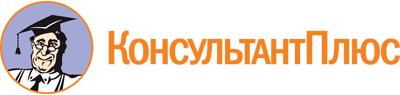 Закон Краснодарского края от 16.07.2013 N 2770-КЗ
(ред. от 11.03.2019)
"Об образовании в Краснодарском крае"
(принят ЗС КК 10.07.2013)Документ предоставлен КонсультантПлюс

www.consultant.ru

Дата сохранения: 26.04.2019
 16 июля 2013 годаN 2770-КЗСписок изменяющих документов(в ред. Законов Краснодарского краяот 08.05.2014 N 2955-КЗ, от 03.10.2014 N 3031-КЗ, от 06.04.2015 N 3159-КЗ,от 23.07.2015 N 3221-КЗ, от 23.07.2015 N 3225-КЗ, от 06.11.2015 N 3268-КЗ,от 25.12.2015 N 3309-КЗ, от 11.02.2016 N 3330-КЗ, от 29.04.2016 N 3384-КЗ,от 22.02.2017 N 3568-КЗ, от 03.03.2017 N 3587-КЗ, от 05.06.2017 N 3630-КЗ,от 05.07.2018 N 3814-КЗ, от 21.12.2018 N 3937-КЗ, от 11.03.2019 N 3991-КЗ)Законом Краснодарского края от 21.12.2018 N 3937-КЗ абзац первый части 1 статьи 18 изложен в новой редакции, действие которой распространяется на правоотношения, возникшие с 1 декабря 2018 года.На данную статью не распространяется требование о проведении оценки последствий заключения договора безвозмездного пользования, указанное в абзаце первом части 4 статьи 8 Закона Краснодарского края от 29.12.2004 N 827-КЗ (в ред. Закона Краснодарского края от 05.10.2018 N 3868-КЗ).